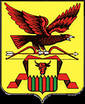 РОССИЙСКАЯ  ФЕДЕРАЦИЯЗАБАЙКАЛЬСКИЙ КРАЙ  ЧИТИНСКИЙ РАЙОНАДМИНИСТРАЦИЯ СЕЛЬСКОГО ПОСЕЛЕНИЯ «ЕЛИЗАВЕТИНСКОЕ»ПОСТАНОВЛЕНИЕОт 28 февраля 2023 года							№11О создании патрульных ,патрульно-маневренных  и патрульно-контрольных групп в пожароопасный период 2023 года		В соответствии со статьями 51,53, 83 Лесного кодекса Российской Федерации, федеральными законами от 21 декабря 1994 года №69-ФЗ«О пожарной безопасности», от 21 декабря 1994 года №68-ФЗ «О защите населения и территорий от чрезвычайных  ситуаций природного и техногенного характера», постановлением Правительства Российской Федерации от 30 июня 2007 года №417  «Об утверждении Правил пожарной безопасности в лесах»,   статьей 7 Устава муниципального района «Читинский район», Администрация сельского поселения «Елизаветинское» постановляет:	1. в срок до 06 марта 2023 года для действий в пожароопасный период создать патрульно-маневренную группу от поселения, в каждом населенном пункте иметь патрульную группу с задачей;	а) выявления фактов сжигания населением мусора на территории населенных пунктов сельского поселения, возгораний(горения) растительности на территории поселения;	б) проведение профилактических мероприятий среди населения по соблюдению правил противопожарного режима;	в) идентификация термических точек, определение площади пожара, направления и скорости распространения огня;	г) мониторинг обстановки;	д) взаимодействие с ЕДДС администрации МР «Читинский район».2. Организовать инструктаж старших патрульных патрульно-контрольных групп.3.Постановление Администрации сельского поселения «Елизаветинское» №7 от 14.03.2022г  «О создании патрульных ,патрульно-маневренных  и патрульно-контрольных групп в пожароопасный период 2022 года» считать утратившим силу.4. Контроль за настоящим постановлением оставляю  за собой.Глава сельского поселения «Елизаветинское»			В.Н.Гудков